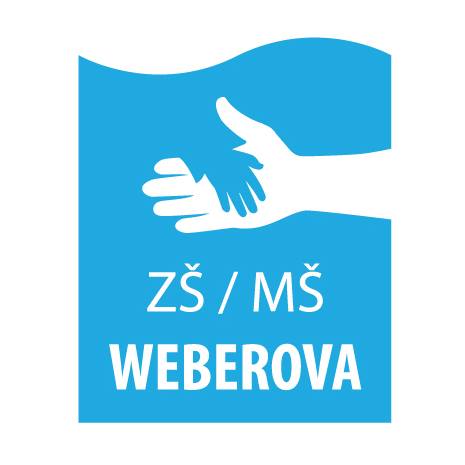 Základní škola a mateřská škola Praha 5 - Košíře, Weberova 1/1090, příspěvková organizaceProvozní řád školní jídelny pro strávníky základní školy1. Odpovědný pracovník za úsek ŠJ: Hana Zoulíková, vedoucí ŠJtelefon: 257210686e-mail:  jidelna@zsweberova.cz2. Zásady provozu:Školní stravování se řídí vyhláškou č. 107/2005Sb. o školním stravování vyhláškou č. 84/2005 Sb. o nákladech na závodní stravování. Vyhláškou č.602/2006 Sb. o hygienických požadavcích na stravovací služby. Výše uvedené vyhlášky jsou k dispozici v kanceláři ŠJ v platném znění. Jídelníček je sestavován na základě zdravé výživy a dodržování spotřebního koše sledovaných potravin. Menu č. 2 a 3 se vaří v případě 20 přihlášených strávníků. Strávníci jsou pak automaticky přihlášeni na menu č. 1.3. Provoz ŠJ:výdejní doba obědů je pro žáky a zaměstnance: 11.40 - 14.00,výdej obědu první den neplánované nepřítomnosti do přinesených nádob, zadní vchod do jídelny /vchod z rampy/, v době od  11.20  -  11.40 hod. a dále po dohodě s vedoucí ŠJ.v rámci jiných stravovacích služeb se stravují „cizí strávníci“, výdej doba pro tyto strávníky 11.204. Cena stravného:    od 1.2.2023žáci I. kategorie (6 - 10let)		34,- Kč II. kategorie (11 - 14let)	36,- KčIII. kategorie (15 a výše)	38,- Kč  zaměstnanci			47,- Kčcizí strávník                               90,- KčPokud žák dosáhne v průběhu školního roku (1. 9. - 31. 8.) věku, který přísluší dané kategorii, pak do této kategorie spadá po celý školní rok. 5. Přihlášení a úhrada stravného:Podmínka stravování je písemná „přihláška ke stravování“, která platí po celou dobu školní docházky a zákonný zástupce je povinen nahlásit případné změny (ke stažení na www.zsweberova.cz, v kanceláři ŠJ nebo na www.e-jidelnicek.eu). Na základě přihlášky dostane strávník variabilní symbol. Podmínkou stravování je zakoupení čipu v ceně 150,-Kč. V případě ztráty či poškození je strávník povinen tuto skutečnost oznámit v kanceláři ŠJ a zakoupit nový čip. Platba: Bankovním převodem na číslo účtu: 19-130882339/800,  nebo formou inkasa.Platba stravného: do konce měsíce na další měsíc. V případě nezaplacení nejsou strávníci přihlášeni.  Při platbě je důležité uvádět správný variabilní symbol. Vyúčtování přeplatků na stravném vždy na konci školního roku převodem na účet.6. Objednávání a odhlašování stravy:Objednávání a odhlašování oběda lze ten den do 8.00 a to přes box v jídelně, tel. č. 257 210 686, email nebo internetovým programem :www.e-jidelnicek.eu (heslo a PIN – k dispozici v kanceláři školní jídelny). Žák má nárok na dotovanou stravu pouze v jeho přítomnosti ve škole. V případě nemoci je možno oběd vyzvednou pouze první den od 11.20 do 11.40. Na další dny nemoci jsou rodiče povinni obědy odhlásit. V případě, že oběd není odhlášen, propadá. Pokud si strávník zapomene čip, oběd dostane na základě náhradního dokladu vydaného v kanceláři ŠJ.Obědy se objednávají a vydávají pouze po zaplacení stravného.7. Pravidla provozu školní jídelnyžáci před vstupem do jídelny vyhodí žvýkačky a umyjí si ruceve frontě při čekání na vydání obědů se chovají slušně a ohleduplněpřednost při výdeji obědů je pouze z vážných zdravotních důvodůpoužité nádobí se vrací na okno do umývárnydojde-li k vylití tekutiny na podlahu, učiní pedagogický dozor spolu s kuchařkou opatření, aby nedošlo k úrazuje zakázáno vynášet nádobí z prostoru školní jídelnydohled po dobu výdeje je zajišťován pedagogickými pracovníky (rozpis na nástěnce)V případě potřeby po dohodě s rodiči jídelna poskytuje upravený pokrm/například alergie/. Jídelní lístek s vyznačenými alergeny a provozní řád ŠJ je umístěn před vchodem do školní jídelny, na webových stránkách školy a na nástěnce u hlavní recepce školy.V Praze dne 10. 1. 2023Vypracovala:Hana Zoulíková, vedoucí školní jídelny Schválil:Mgr. Karel Čermák, ředitel školyZákladní škola a mateřská škola Praha 5 - Košíře, Weberova 1/1090, příspěvková organizaceProvozní řád školní jídelny pro strávníky mateřské školyOdpovědný pracovník za úsek ŠJHana Zoulíková, vedoucí ŠJtelefon: 257210686e-mail:  jídelna@zsweberova.czZásady provozu:Školní stravování se řídí vyhláškou č. 107/2005Sb. o školním stravování. Vyhláškou č. 84/2005 Sb. o nákladech na závodní stravování. Vyhláškou č. 602/2006 Sb. o hygienických požadavcích na stravovací služby. Výše uvedené vyhlášky jsou k dispozici v kanceláři ŠJ v platném znění. Jídelníček je sestavován na základě zdravé výživy a dodržování spotřebního koše sledovaných potravin.Provoz ŠJ: výdejní doba přesnídávka 	  8.30 – 9.30oběd 		11.30 – 12.30svačina		14.30 – 15.00Cena stravného:   od 1.2.2023Kategorie 3 – 6letPřesnídávka          10,- Kčoběd	          22,- Kčsvačina	          10,- Kč    stravování polodenní             32,- Kč    celodenní 		               42,- Kčkategorie 7letpřesnídávka	          11,- Kčoběd	          23,- Kčsvačina                  11,- Kčstravování polodenní             34,-Kč  celodenní		               45,-Kč    Pokud strávník dosáhne v průběhu školního roku (1.9.-31. 8) věku, který přísluší dané kategorii, pak do této kategorie spadá po celý školní rok. Přihlášení a úhrada stravného:Podmínka stravování je písemná „přihláška ke stravování“, která platí po celou dobu školní docházky a zákonný zástupce je povinen nahlásit případné změny (ke stažení na www.zsweberova.cz, v kanceláři ŠJ nebo na www.e-jidelnicek.eu). Na základě přihlášky dostane strávník variabilní symbol. Platba: Bankovním převodem na číslo účtu: 19-130882339/800,  nebo formou inkasa.Platba stravného: do konce měsíce na další měsíc. Při platbě je důležité uvádět správný variabilní symbol. Vyúčtování přeplatků na stravném vždy na konci školního roku převodem na účet.Při ukončení docházky dítěte na konci i v průběhu školního roku, je součástí odhlášky i vyrovnání účtu ve ŠJ/přeplatek – nedoplatek/.Odhlašování stravy:Odhlašování oběda lze nejpozději do 8.00 hodin na týž den telefonicky, e-mailem nebo přes pedagogy ve třídách MŠ. Strávník má nárok na dotovanou stravu pouze v jeho přítomnosti ve škole. V případě neplánované nepřítomnosti je možno stravu vyzvednout pouze první den od 11.30 do 11.45 hod. Na další dny nepřítomnosti jsou rodiče povinni obědy odhlásit. V případě, že oběd není odhlášen, propadá.   Pravidla provozu školní jídelny pro MŠstrávníci /děti/ přicházejí do jídelny společně s pedagogempříbory, talíř na polévku a skleničky /hrníčky/ mají připravené na stolech polévku, nápoj, kompot strávníkům pracovník kuchyně za pomoci pedagoga z MŠ, pro hlavní jídlo si přicházejí strávníci sami k výdejnímu vozíkustrávníci odnášení použité nádobí na k tomu určené mísodozor v jídelně zajišťují pedagogové MŠV případě potřeby po dohodě s rodiči jídelna poskytuje upravený pokrm /například alergie/. Jídelní lístek s vyznačenými alergeny a provozní řád pro MŠ je umístěn  každé třídě, na hlavní nástěnce pro MŠ a na webový stránkách školy.V Praze dne 10. 1. 2023Vypracovala:Hana Zoulíková, vedoucí školní jídelnySchválil:Mgr. Karel Čermák, ředitel školy